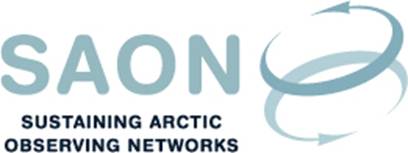 SAON Board meeting 24th January 201816-17:30 CET / 10-11:30 AM ESTTeleconference Draft agendaIntroductions and adoption of agenda (5 min)
[Thorsteinn Gunnarsson] SAON Strategy (10 min)
[The Strategy has been approved and submitted to AMAP HoDs and AC SAOs.
Jan Rene Larsen]SAON Implementation (15 min)
[The Implementation Plan should be finalised and approved. Document 11 is an updated version the 15th December version, which was presented at the Board meeting 21st December 2018.
The Board and the Committees should investigate if resources are available for the assignments. How will progress be traced and reported? 
Larry Hinzmann]SAON Financing (15 min)
[The report of the Task Force has been updated with an appendix describing the Secretariat’s role
Larry Hinzmann]Arctic Observing Summit 2018 (5 min)
[Peter Schlosser]GEO and SAON (10 min)
[The role of SAON within GEO has been discussed. 
The Strategy for SAON has been submitted to the GEO Programme Board for their review. Document 09 outlines different roles for SAON within GEO 
Hannele Savela]Arctic Environment Ministers Meeting (5 min)
[AC Working Groups have been invited to submit 2-pagers to the meeting. Documents 01 and 05 provide guidance. Document 08 has been submitted to AEMM through AMAP, but could be updated	
Jan Rene Larsen]Regular Board meetings (5 min)
[It is proposed that Board and Executive meetings are held monthly: 
Board meetings: 2nd Wednesday
Executive meetings: 3rd Monday
(16 CET / 10 AM EST).
Jan Rene Larsen]Any other business (5 min)ADC: H2020 Call: http://ec.europa.eu/research/participants/portal/desktop/en/opportunities/h2020/topics/lc-space-02-eo-2018.html [David Arthurs]Next call